KARTA ZGŁOSZENIAna posiłki w Zespole Szkolno – Przedszkolnym w Jastrzębiejw roku szkolnym …………/…………..PRZEDSZKOLEZgłaszam: Imię i nazwisko Dziecka…………………………………….. grupa ........................ na posiłki  w stołówce szkolnej:      śniadanie                         obiad                       podwieczorek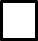 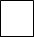 2. Telefon kontaktowy Rodzica/Opiekuna: …………………………….3. Odpłatność za wyżywienie uiszczana jest z góry za dany miesiąc do 20-go dnia każdego miesiąca.Oświadczam że:Zapoznałam/em się z zasadami odpłatności za wyżywienie w roku szkolnym ……../………. 
i akceptuję je.Zgodnie z ustawą o ochronie danych osobowych z dnia 10.05.2018 r. (Dz.U.2019.1781) wyrażam zgodę na zbieranie i przetwarzanie wyżej wymienionych danych osobowych.Jastrzębia , dnia ……….................			         ……………………………………Podpis rodzica/prawnego opiekuna REGULAMIN korzystania z wyżywienia:Odpłatność za obiady pobierana jest przez dwa dni końcem danego miesiąca (informacja o terminach wpłaty podawana jest na stronie szkoły). Wysokość miesięcznej opłaty oraz jadłospis jest podawany na tablicach informacyjnych oraz na stronie internetowej Zespołu .Stołówka przewiduje zaprzestanie wydawania posiłków osobom, które nie uregulują wpłat w terminie.Nieobecności należy zgłaszać  najpóźniej do godz. 14.00 dzień wcześniej, nieobecności w poniedziałek należy zgłaszać do piątku do godz. 14.00 (przed poniedziałkiem). Nieuzasadniona lub nie zgłoszona nieobecność na posiłku nie podlega zwrotowi kosztów.Całkowita rezygnacja z posiłków musi być zgłoszona ze skutkiem na koniec miesiąca.Kartę zgłoszenia należy przekazać  wychowawcy klasy/grupy.TEL. 662692486; 146512466Oświadczam że:Zapoznałam/em się z Regulaminem i akceptuję zasady korzystania z wyżywienia w Zespole Szkolno – Przedszkolnym w JastrzębiejJastrzębia, dnia ………...........    		  ………………………………………………                                 
                                                                                  Podpis rodzica/prawnego opiekuna 